	De cautie en rechten verdachte(n) kunt u als meegedeeld beschouwen. 	De verdachte(n) heeft/hebben verklaard afstand te doen van het recht op bijstand door een 	advocaat.

	Werk de verklaring van ………….. uit die in deze examensetting wordt aangeboden.
	De verklaring van ………. kunt u als uitgewerkt in het proces-verbaal beschouwen.	Tijdens het examen kunt u gebruik maken van de volgende bijlagen:Bijlage I:    CasusbeschrijvingBijlage II:   Toelichting format proces-verbaal
/////////////////////////////////////////////////////////////////////////////////////////////////////////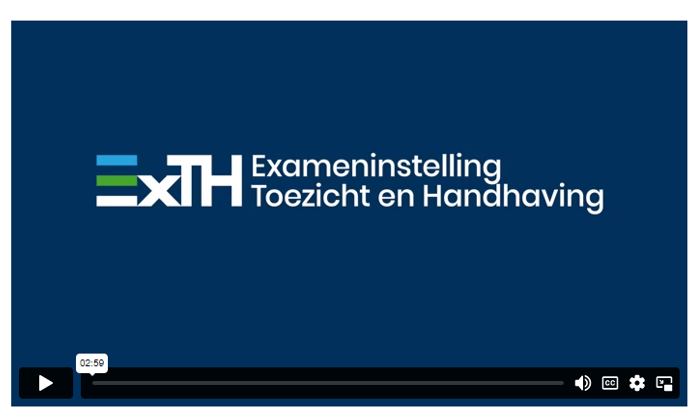 ARRONDISSEMENT  (al ingevuld)PROCES-VERBAAL LEERPLICHTTegen   _______  (achternaam, voornaam verdachte)	 minderjarige/meerderjarige (1)Schooljaar: 	_______PROCESVERBAAL nr (2) :  (al ingevuld)GEMEENTE:	_______Verdacht van vermoedelijke overtreding van artikel [ ___ ] 2 lid 1 [ ___ ] 2 lid 3 [ ___ ] 4a lid 1 [ ____] 4c lid 1 van de Leerplichtwet 1969. (3a)[ _________ ] Relatief     [ ___ ] Absoluut schoolverzuim, te weten[ _________ ] volledige leerplicht [ _________ ] kwalificatieplicht [ _________ ] luxeverzuim [	] NEGATIEVE HALT (3b)Naar aanleiding van meldingen van ongeoorloofd schoolverzuim door   naam school ____,gevestigd te ____, zijnde een school in de zin van artikel 1 van de Leerplichtwet 1969, is er eenonderzoek ingesteld naar het schoolverzuim, van het hieronder genoemde leerplichtig kind, datgeleid heeft tot opmaak van dit proces-verbaal.Dit betreft de periode van ....-....-…... tot en met ....-....-…...zijnde [ _________ ] dagen/ [ _________ ] uren/ [ _________ ] te laatIk,_________________________ leerplichtambtenaar in dienst van de gemeente ____	, belast met de handhaving van de Leerplichtwet, daartoe aangewezen door burgemeester en wethouders, tevens buitengewoon opsporingsambtenaar nummer akte van beëdiging ___________,standplaats ____, heb in verband met ongeoorloofd schoolverzuim na dit onderzoek vastgesteld dat:	- de jongere zelf verantwoordelijk is voor het schoolverzuim en/of	- de ouder(s) verantwoordelijk is/zijn voor het schoolverzuim. Ik heb hem / haar / hen daarop als verdachte(n) opgeroepen.In de (bijlage bij de) oproepingsbrief staat vermeld dat hij/zij het recht hebben (op eigen kosten) voorafgaand aan het verhoor een advocaat te raadplegen en op bijstand van een advocaat tijdens het verhoor.Tevens is vermeld dat hij/zij aan de leerplichtambtenaar kan/kunnen verzoeken een tolk op te roepen voor het verhoor.Verdachte (n) heeft /hebben wel/geen gehoor gegeven aan de oproep.(De identiteit van de verdachte is door mij vastgesteld. Ik heb medegedeeld dat hij /zij niet tot antwoorden verplicht was/waren en hem/haar gewezen op het verschoningsrecht. Verdachte heeft afstand gedaan van het recht op verhoorbijstand, is op de hoogte van de gevolgen daarvan en weet dat hij/zij deze beslissing te allen tijde kan herroepen. Verdachte(n) heeft/hebben verklaard wel/geen afstand te doen van het recht op bijstand door een advocaat.) (4)VERDACHTE(N) (5)Naam:Geslacht:Geboortedatum en plaats:Naam:Geslacht:Geboortedatum en plaats:Naam:Geslacht:Geboortedatum en plaats:BETROKKENENMinderjarige:	 Naam:				Al ingevuldGeboortedatum en -plaats:	Al ingevuldAdres:				Al ingevuld PC / Woonplaats:		Al ingevuldGeslacht:			Al ingevuldTel.nr.:				Al ingevuldVader:	 Naam:				Al ingevuldGeboortedatum en -plaats:	Al ingevuldAdres:				Al ingevuld PC / Woonplaats:		Al ingevuldGeslacht:			Al ingevuldTel.nr.:				Al ingevuldMoeder:	 Naam:				Al ingevuldGeboortedatum en -plaats:	Al ingevuldAdres:				Al ingevuld PC / Woonplaats:		Al ingevuldGeslacht:			Al ingevuldTel.nr.:				Al ingevuldVRIJSTELLING (6)Verwijder en type NVT indien niet van toepassing(kwalificatieplicht)Tevens heb ik vastgesteld dat de leerplicht als bedoeld in artikel 3 van de Leerplichtwet is geëindigd, maar dat de jongere geen startkwalificatie heeft als bedoeld in art. 7.2.2, eerste lid onder b tot en met e, van de Wet Educatie en Beroepsonderwijs of een diploma hoger algemeen voortgezet onderwijs of voorbereidend wetenschappelijk onderwijs als bedoeld in artikel 7 onderscheidenlijk 8 van de Wet op het voortgezet onderwijs.VERHOOR MINDERJARIGE VERDACHTE (7)Verklaring verdachte:						Datum:VERHOOR / VERKLARING OUDER(S) als GETUIGE(N))/VERDACHTE(N) (8)Verklaring vader/moeder/verzorger:				Datum:Met/zonder bijstand van een tolk (taal):VERKLARING SCHOOL (9)Naam school:   		al ingevuldVerklaring school:  	al ingevuldSCHOOLLOOPBAAN/GEZINSSITUATIE/HULPVERLENING (10)Schoolloopbaan:Gezinssituatie:Het wettig gezag ligt bij: (11) De feitelijke verzorging ligt bij: Hulpverlening:CONTACTEN MET LEERPLICHTVerwijder tekst en type NVT indien niet van toepassingEerdere melding(en) voorgaande schooljaren: (12) Samenvatting per jaar:Schooljaar:Periode:  ________ t/m ________Aantal dagen / uren:Reden:Maatregelen school:Interventie leerplichtambtenaar:Resultaat: Schooljaar:Periode:  ________ t/m ________Aantal dagen / uren:Reden:Maatregelen school:Interventie leerplichtambtenaar:Resultaat: Meldingen huidige schooljaar (op grond waarvan pv is opgemaakt) (13)Eerste melding:Schooljaar:Periode:  ________ t/m ________Aantal dagen / uren:Datum melding: Maatregelen school:Interventie leerplichtambtenaar:Resultaat: Tweede melding:Verwijder tekst en type NVT indien niet van toepassingSchooljaar:Periode:  ________ t/m ________Aantal dagen / uren:Datum melding: Maatregelen school:Interventie leerplichtambtenaar:Resultaat: Derde melding:Verwijder tekst en type NVT indien niet van toepassingSchooljaar:Periode:  ________ t/m ________Aantal dagen / uren:Datum melding: Maatregelen school:Interventie leerplichtambtenaar:Resultaat: BEVINDINGEN/ADVIES LEERPLICHTAMBTENAAR (14)In het kader van de Leerplichtwet is in het verleden wel/niet eerder een proces-verbaal opgemaakt, onder parketnummer   ______________Als bijlagen zijn bij dit proces-verbaal toegevoegd:1.	Verzuimoverzichten2.	DUO-melding(en)3.	Waarschuwingsbrief4. 	Brief oproep verhoorIk heb hiervan op ambtseed/belofte opgemaakt dit proces-verbaal, dat ik sloot en tekende te  	______________________________________op	______________________________________De buitengewoon opsporingsambtenaar:  ______________________________E-mailadres: 	___________________Tel nr:		____________________Proces-verbaal tevens verzonden aan de Raad voor de Kinderbescherming (15)
Hierbij verklaar ik het examen digitaal te ondertekenen.							Afsluiten	Onderstaande tekst is tijdens het examen als losse PDF-bijlage beschikbaar (bron: Ingrado):Toelichting bij gebruik format proces-verbaalN.B. In blauw bij 7-10 een aantal relevante vragen als checklist voor lpa om in het achterhoofd te houden, het is niet zo dat al deze vragen concreet moeten worden gesteld. Relevante informatie voor zover beschikbaar graag kort vermelden zodat de RvdK (Raad voor de Kinderbescherming) haar onderzoek efficiënter/beter kan uitvoeren.(1)	/ betekent kiezen [ ] betekent aankruisen welke van toepassing. Dikgedrukt betekent tekst dikgedrukt in pv(2)	intern nummer dat gemeente gebruikt als referentie(3a) 	kiezen artikel: 2 lid 1 (pv ouders volledige leerplicht) 2 lid 3 (pv jongere volledige leerplicht, 4a lid 1 (pv ouders kwalificatieplicht) 4c lid 1 (pv jongere kwalificatieplicht)(3b) 	gekozen voor 1 format voor alle soorten verzuim; kiezen bij melding(4)	als gekozen wordt voor aparte bijlage verhoor verdachte moeten deze zinnen daarin worden opgenomen(5)	zorg dat kopje met personalia verdachte in geheel op eerste blz staat(6)	alleen indien van toepassing laten staan: anders dit tekstblok verwijderenAndere vrijstellingsteksten (zie hieronder) niet meer opgenomen in format; zijn uitzonderlijke zakenVerder bleek mij dat voor genoemde minderjarige geen vrijstelling als bedoeld in artikel 3, 5, 11 of 15 van de Leerplichtwet, was verleend. Voorts is mij gebleken, dat artikel 5 van deze wet niet van toepassing is, omdat de ouders de in artikel 6 bedoelde kennisgeving niet hebben ingediend.(7)	verhoor verdachte in bijlage, ondertekend door verdachte;reden verzuimmomenten van verzuim(h)erkenning van het verzuim zoals gemeldheeft het verzuim eerder consequenties gehad (aangesproken, straf e.d.)momenten dat het wel is gelukt om naar school te gaanwat denkt de minderjarige zelf nodig te hebben om weer naar school te kunnen/blijven gaantoekomstperspectief en wat is volgens de minderjarige nodig om dat te bereikenDeze punten moeten minimaal aan de orde zijn geweest in het verhoorgesprek en terugkomen in de verklaring van de verdachte. Als de verdachte geen antwoord wil geven wordt dat genoteerd in de verklaring.(8)	ouders gehoord als betrokkene/getuige (wijzen op verschoningsrecht) of als verdachtereden verzuim volgens oudersmomenten van verzuimhoe kijken ouders tegen het verzuim aan? (keuren het af, staan het toe, etc)hebben ouders er alles aan gedaan om hun kinderen op school te krijgen en te houden?momenten waarop het wel lukte om de minderjarige naar school te laten gaanwat heeft de minderjarige volgens ouders nodig om weer naar school te kunnen gaanzorgen om de (verdere) ontwikkeling van de minderjarige samenwerking en communicatieschool -oudersDeze punten moeten minimaal aan de orde zijn geweest in het verhoorgesprek en terugkomen in de verklaring van de verdachte. Als de verdachte geen antwoord wil geven wordt dat genoteerd in de verklaring.(9)	verklaring school mag in pv of apart als bijlageaantal uur verzuim en verzuimperiodemomenten van verzuim (alleen de ochtend of specifieke dag)reden verzuim volgens de schoolwelke acties zijn ondernomen vanuit school om het ver- zuim te stoppen/verminderen?is er sprake van inbreng in het ZAT of is er sprake van hulp- verleningscontactreactie van jongere en ouders op de ondernomen acties, wat was hiervan het effect?contact met ouders ten aanzien van het verzuim en verdere schoolgang, samenwerkingwat kan school nog bieden in het zoeken naar oplossingen?(10)	eerdere en huidige hulpverlening voor zover bekend met data/periode en naam instantie/hulpverlenerSCHOOL  Let op: de informatie moet betrekking hebben op het schoolverzuimgedrag in de klas/stage en daarbuiten (omgang autoriteit, rol in de groep, beïnvloedbaarheid, impulsiviteit etc)contact docenten/andere jongeren (pestgedrag)bijzonderheden ten aanzien van de ontwikkeling van de jongere (die betrekking hebben ofhebben gehad op het schoolverzuim/schoolgang).GEZIN    Let op: de informatie moet betrekking hebben op het schoolverzuimgezinsproblemen ( denk bv ook aan cultuur gerelateerde problemen/integratieproblemen)inzicht van ouders in het kind (specifieke behoeften van het kind)eventueel schoolverzuim andere kinderen in het gezinhandelen van ouders ten aanzien van het schoolverzuim dan wel ouders zijn (mede) de oorzaak van het schoolverzuimwat is er -evt. globaal- bekend over de opvoedsituatie, regels, structuur, beschikbaarheid ouders etc. (wat zijn krachten en zorgpunten?)hebben ouders oog voor de problemen?hoe ziet het contact en de samenwerking tussen school-ouders-minderjarige er uit, op wiens initiatief en zijn er voldoende mogelijkheden om problemen bespreekbaar te maken?HULPVERLENING    Let op: de informatie moet betrekking hebben op het schoolverzuimis er een zorgmelding gedaan bij Veilig Thuis of het sociaal wijkteam? Zo ja, wanneer en door welke instantie?Hier kan alleen maar worden aangegeven dat er hulp is ingezet, maar dat dit niet effectief is gebleken omdat er bijv. niet werd meegewerkt door ouders/jongere. De soort hulp kan niet worden opgenomen omdat de leerplichtambtenaar die informatie niet mag verwerken.(11)	lpa dient na te gaan in gezagsregister wie wettelijk gezag heeft, vader en/of moeder of voogd. Uit gezagsregister blijkt ook of er gezinsvoogd betrokken is(12)	meldingen voorgaande schooljaren per jaar een blokje met samenvatting(13)	meldingen op basis waarvan pv is opgemaakt, beknopte zakelijke/feitelijke weergave van reden/maatregel school en interventie lp met data+ resultaat / belangrijk om samen te vatten, geen mailwisseling, beschrijving van gesprekkenVolledig invullen datum melding/periode en aantal uren/ dagenNiet bedoeld om mening/ bevindingen weer te geven(14)	bevindingen van lpa conclusie, advies: maatregel, werk- straf - - indrukken/houding/medewerking jeugdige tijdens het contact(15)	INGRADO heeft zich bereid verklaard om (kopie) pv aan RvdK te verstrekken in zaken waar pv is opgemaakt tegen minderjarigen	Opdracht
	U bent als boa in dienst bij …. , standplaats …..		Maak van deze casus een volledig en objectief proces-verbaal op.
